  CONDUCEREA SECŢIEI PĂSĂRI DE CURTE, PĂSĂRI ACVATICE ŞI  PĂSĂRI ORNAMENTALEPreşedinte secţiune păsări de rasă  Marius VIŞANvicepreşedinte:                               Paul CONSTANTINESCU-secretar                                         :Cristian VLAD	                       -Preşedinte arbitri :                         Marinel BERTALAN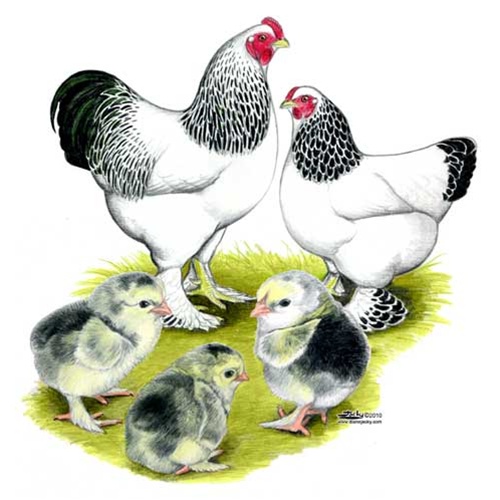 